FORMULARIO DE DESISTIMIENTO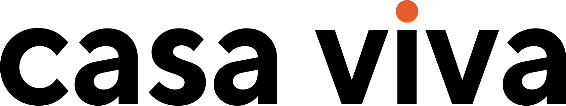 (sólo debe cumplimentar y enviar el presente formulario si desea desistir del contrato)A la atención de:PENTAGO XXI, S.L.UCalle Consell de Cent, 294, principal 208007 - Barcelona, EspañaTelf. 946 545 153online@casaviva.esPor la presente le comunico/comunicamos (*) que desisto de mi/desistimos de nuestro (*) contrato de venta del siguiente bien/prestación del siguiente servicioReferencia nº:Referencia nº:Pertenecientes al pedido número__________con fecha de compra(*)  __/__/____Nombre del consumidor:________________________________________________________Domicilio del consumidor:________________________________________________________Firma del consumidor y usuario o de los consumidores y usuarios (solo si el presente formulario se presenta en papel)Fecha: __/__/____(*) Táchese lo que no proceda